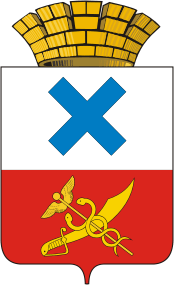 Администрация Городского округа «город Ирбит»Свердловской областиПОСТАНОВЛЕНИЕот 25  января 2023 года №  62 - ПА                                      г. ИрбитОб  утверждении Положения о Градостроительном советеГородского округа «город Ирбит» Свердловской области	В соответствии со статьями 2, 8, 30, 40.1 Градостроительного кодекса Российской Федерации, статьей 16 Федерального закона от 06 октября 2003 года                 № 131-ФЗ «Об общих принципах организации местного самоуправления в Российской Федерации», руководствуясь статьей 30 Устава Городского округа «город Ирбит», администрация Городского округа «город Ирбит» Свердловской областиПОСТАНОВЛЯЕТ:Утвердить Положение о Градостроительном совете Городского округа «город Ирбит» Свердловской области (приложение № 1).Утвердить состав Градостроительного совета Городского округа «город Ирбит» Свердловской области (приложение № 2).Признать утратившим силу постановление администрации Муниципального образования город Ирбит от  31.03.2014 № 454 «Об утверждении Положения о Градостроительном совете Муниципального образования город Ирбит».Контроль исполнения настоящего постановления оставляю за собой.Настоящее постановление опубликовать в общественно-политической газете «Восход» и на официальном сайте администрации Городского округа «город Ирбит» Свердловской области.Глава Городского округа«город Ирбит» Свердловской области                         			     Н.В. Юдин                                                                                 Приложение № 1                                                                                   к постановлению администрации                                                                                      Городского округа  «город Ирбит»                                                                    Свердловской области                                                                                       от  25.01.2023 № 62-ПАПОЛОЖЕНИЕо Градостроительном совете Городского округа «город Ирбит» Свердловской области
1. Общие положения1.1. Положение о Градостроительном совете (далее - Положение) разработано в соответствии с Градостроительным кодексом Российской Федерации. 1.2. Градостроительный совет Городского округа «город Ирбит» Свердловской области (далее - Градсовет) является постоянным консультативно-совещательным органом без прав юридического лица и создается для коллегиального обсуждения и оценки градостроительных, архитектурных и инженерных решений на принципах добровольности, объективности, гласности, независимости в принятии решений по вопросам своей компетенции.1.3. В своей деятельности Градсовет руководствуется Конституцией Российской Федерации, законами Российской Федерации, указами и распоряжениями Президента Российской Федерации, законами Свердловской области, указами и распоряжениями Губернатора Свердловской области, постановлениями и распоряжениями Правительства Свердловской области, постановлениями и распоряжениями администрации Городского округа «город Ирбит» Свердловской области, решениями Думы Городского округа «город Ирбит» Свердловской области, а также настоящим Положением и иными нормативными правовыми актами.2. Основные цели и задачи Градсовета. Функции Градсовета2.1. Градсовет создан в целях практической реализации единой градостроительной и архитектурной политики, повышения качества проектов, применяемых в инвестиционно-строительной деятельности на территории Городского округа «город Ирбит» Свердловской области. Целью деятельности Градсовета является выработка рекомендаций по подготовке и реализации мероприятий в области архитектуры и дизайна архитектурной среды, по созданию гармоничного архитектурно-пространственного облика, комплексного благоустройства и озеленения, колористического, светового оформления города Ирбита.2.2. Основными задачами Градсовета являются:обеспечение публичности градостроительной деятельности, формирование полноценных условий проживания населения города;повышение архитектурно-художественного качества застройки и благоустройства территории городского округа;обсуждения архитектурных, проектных и строительных решений по объектам, имеющим особую социальную значимость.2.3. Градсовет осуществляет рассмотрение градостроительных и архитектурных решений по всем видам предпроектной и проектной документации, разрабатываемой по заказам юридических и физических лиц, вне зависимости от ведомственной принадлежности и форм собственности, включая:градостроительные концепции формирования и совершенствования городского облика;проекты генеральных планов, проекты планировки территории, проекты межевания территорий города, принятие решений о развитии застроенных территорий;проекты функционального зонирования территорий, инженерного и транспортного развития территорий города;предложения по размещению всех видов строительства;проекты строительства отдельных зданий и сооружений, их комплексов;экспериментальные и поисковые проекты;проекты объектов монументального искусства и городского дизайна, архитектурно-художественного оформления, комплексного благоустройства и озеленения;научно-исследовательские работы в области архитектуры и градостроительства города Ирбита.2.4. К функциям Градсовета относятся:выработка рекомендаций и предложений, обеспечивающих реализацию градостроительной политики на территории города Ирбита, по результатам обсуждения представляемых на рассмотрение Градсовета проектных решений, имеющих общественную значимость в области архитектуры и градостроительства города, благоустройства, озеленения и дизайна городской среды;рассмотрение в пределах компетенции проектов городских целевых программ;осуществление взаимодействия с проектными, строительными и другими организациями по вопросам развития архитектуры, градостроительства, дизайна городской среды;контроль за ходом реализации принятых Градсоветом рекомендаций и предложений.3. Права Градсовета3.1. Градсовет имеет право:требовать от проектных организаций, застройщиков, независимо от форм собственности и ведомственной принадлежности, определенный регламентом состав документации, представляемой для рассмотрения Градсоветом, а также дополнительную информацию, справки, документы, чертежи и расчеты, необходимость в которых выявилась в процессе подготовки материалов к рассмотрению Градсоветом;приглашать на заседаниях Градсовета представителей проектных организаций, застройщиков, заказчиков, подрядчиков и других организаций, экспертов, заинтересованных лиц, граждан, присутствие которых необходимо в процессе подготовки или при рассмотрении вопросов;обращаться в структурные подразделения администрации Городского округа «город Ирбит» Свердловской области, по вопросам архитектурной и градостроительной деятельности;принимать решения  и согласовывать проектную документацию в пределах вносить в орган государственного строительного надзора, отдел архитектуры и градостроительства администрации  Городского округа «город Ирбит» Свердловской области представления о приостановке строительства, ведущегося с нарушением утвержденных проектных решений или не имеющего согласования и производимого самовольно.4. Состав Градсовета. Обеспечение деятельности Градсовета4.1. В состав Градсовета входят председатель Градсовета, заместитель председателя Градсовета, секретарь и члены Градсовета.Председателем Градсовета является глава Городского округа «город Ирбит» Свердловской области.В случае необходимости заседание Градсовета может проводиться заместителем председателя Совета.4.2. Состав Градсовета утверждается постановлением администрации Городского округа «город Ирбит» Свердловской области.Членами Градсовета могут быть архитекторы, художники, дизайнеры, специалисты в области архитектуры и градостроительства, представители творческих и проектных организаций, представители администрации Городского округа «город Ирбит» Свердловской области, общественных организаций, граждане.4.3. Заседания Градсовета проводятся по мере необходимости.Заседание Градсовета считается правомочным, если на нем присутствует не менее половины его состава.4.4. По результатам рассмотрения вопросов Градсовет принимает решения путем открытого голосования.Решения Градсовета принимаются простым большинством голосов присутствующих на заседании членов Градсовета ("ЗА" или "ПРОТИВ").При равенстве голосов решающим является голос председателя Градсовета или лица, его замещающего.4.5. Решения Градсовета носят рекомендательный характер при подготовке проектов муниципальных правовых актов.4.6. Председатель Градсовета:руководит работой Градсовета;председательствует на заседаниях Градсовета;утверждает повестку дня заседаний Градсовета;определяет порядок рассмотрения вопросов на заседании Градсовета;подписывает протоколы заседаний Градсовета.4.7. Заместитель председателя Градсовета:выполняет поручения председателя Градсовета;готовит предложения по основным направлениям деятельности Градсовета;ведет заседания Градсовета по поручению председателя Градсовета в его отсутствие;обеспечивает выполнение решений Градсовета.4.8. Секретарь Градсовета обеспечивает:сбор аналитических и информационных материалов и подготовку материалов для рассмотрения на заседаниях Градсовета;ведение протоколов заседаний Градсовета, их хранение;информирование членов Градсовета о дате и времени проведения заседаний.4.9. Решения Градсовета оформляются протоколом, который подписывается председателем Градсовета (или заместителем председателя) и секретарем Градсовета. Выписка из протокола заседания Градсовета выдается за подписью  секретаря Градсовета.4.10. Копия протокола или выписка из протокола заседания Градсовета рассылается заинтересованным лицам в течение 10 дней со дня подписания протокола.4.11. При необходимости, о принятых решениях и результатах их выполнения Градсовет информирует общественность через средства массовой информации.                                                                                  Приложение № 2                                                                                   к постановлению администрации                                                                                      Городского округа  «город Ирбит»                                                                    Свердловской области                                                                                      от  25.01. 2023  № 62-ПАСОСТАВГрадостроительного совета Городского округа  «город Ирбит» Свердловской области(Градсовета)
Члены Градсовета:Юдин Николай Вениаминович-глава Городского округа  «город Ирбит» Свердловской области, председатель ГрадсоветаЗаложук Марина Александровна-начальник отдела архитектуры и градостроительства администрации Городского округа «город Ирбит» Свердловской области, заместитель председателя ГрадсоветаОсминина Светлана Анатольевна-главный специалист отдела архитектуры и градостроительства администрации Городского округа «город Ирбит» Свердловской области, секретарь ГрадсоветаАникин Владимир Константинович-директор Государственного бюджетного учреждения дополнительного образования Свердловской области «Ирбитская детская художественная школа» (по согласованию);Грицко Егор Алексеевич-заместитель главы администрации Городского округа «город Ирбит» Свердловской области;КоноваловаЮлияВячеславовна-директор муниципального бюджетного учреждения культуры Городского округа «город Ирбит» Свердловской области «Историко-этнографический музей» (по согласованию)Лавелин Валерий Иванович-директор общества с ограниченной ответственностью «Архитектурная мастерская «Архстройинвест» (по согласованию);Мантуров Владимир Гелиевич-директор муниципального автономного учреждения                           Городского округа «город Ирбит» Свердловской области                   «Центр охраны памятников истории и культуры»;Шевченко Виктор Евгеньевич-заведующий реставрационно-дизайнерской мастерской  Государственного бюджетного учреждения культуры Свердловской области «Ирбитский государственный музей изобразительных искусств»  (по согласованию).